PURPOSE   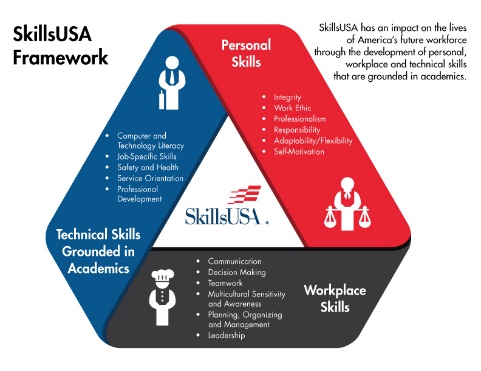 To evaluate each contestant’s preparation for employment and to recognize outstanding students for excellence and professionalism in the field of welding.TESTING: Welding knowledge test given; hands-on evaluation of skill and blueprint reading ability.  ELIGIBILITY 3 contestants per region based on by regional competitions, in accordance with the SkillsUSA Ohio Program GuidelinesORIENTATIONOrientation to begin at 10:00am in Exhibit Hall C.  Orientation is for contestants only and is closed to advisors.  CLOTHING REQUIREMENTSSuitable work clothing (to match service conditions for welding process employed, must be fire resistant)Leather jacket, cape, sleeves or apron (optional)Leather glovesHightop leather safety shoes or boots (steel toes recommended)Welders hat or skullcapSpectacles with side shields (clear lens)Burning goggles or face shield (OFC & PAC)2 ea. #5 filter plate/lens2 ea. clear cover plate/lensNoise protection (ear plugs)Welding helmetSpare batteries for helmet are recommended if you have auto lensWelding lenses (to match helmet design)2 ea. shaded filter plate/lens (#10 or #11)2 ea. clear cover plate lensTOOLS PROVIDED BY CONTESTANTSOne copy of a 1-page typed personal résuméPersonal Tools:Carbon steel wire brushStainless steel wire brushGrinder – attachments (no post weld grinding)Ball peen hammer, minimum 16 ounceSoapstoneTwo #2 pencils (sharpened)Center punchMetal scribeSteel dividers (radius maker min. 6”) or compass, to mark steel for cuttingHandheld calculatorMeasuring Devices:Steel tape measure (minimum 10’)Combination square setEnglish steel bench rule (min. 12”)ProtractorMetric rulerChipping hammerMagnetic fixturing tool (optional)10” mill file (half round-bastard cut) (optional)Cold chisel (size optional)Fillet weld gageOxyfuel friction lighter (striker), flints and tip cleanersPliers, wrenches and clampsVice grips or vice grip type clampSide or diagonal cutting pliersGroove or slip joint pliersTank wrench (optional)Needle nosed pliers (optional)12” adjustable wrench (optional)3/32nd – 2% Th-2 Tungsten (red) (optional 2 pieces)3/32nd – E3 Tungsten (purple) (optional 2 pieces)TOOLS PROVIDED BY TECHNICAL COMMITTEE Supplied Welding Equipment:	Stick, Tig, Mig and Flux Cored Welders Supplied by Lincoln Electric, Miller Electric and ESAB. Supplied Welding Consumables:	Stick, Tig, Mig and Flux Cored consumables Supplied by Lincoln Electric, Miller Electric and ESABSPECIAL INFORMATIONBeginning 2020 ALL SkillsUSA Ohio State Championships Contests will require a short interview component.  Students should be prepared with basic job interview skills.No smart watches or phones are permitted during the contest.Contestants must have all applicable safety equipment listed above to participate.Contestants without all required “Personal Tools” will be allowed to participate, but may have difficulty completing some tasks without all required Personal Tools.All required tasks can be completed without personal tools listed as “optional.”  However, some portions of the contest may be performed with greater ease by using these optional tools.Welding equipment is not to have any settings or connections changed by students during the walk through.  Coupon material, electrodes and filler metal are not to be touched during the walk through.SCOPE OF THE CONTESTThe contest will be judged based on the criteria established in the 2019-20 SkillsUSA National Technical Standards.